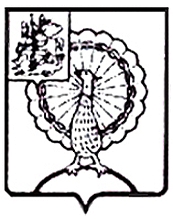 Информация об устранении нарушений, в том числе о принятых мерах и решениях по результату внесенных представлений и предписаний по итогам контрольного мероприятия«Проверка законности и эффективности использования бюджета городского округа Серпухов, направленных на финансовое обеспечение деятельности Муниципального бюджетного учреждения дополнительного образования «Досуговый центр «Юность», в том числе с использованием аудита (элементов аудита) в сфере закупок, а также использования муниципального имущества (выборочным методом)»          По результатам контрольного мероприятия Муниципальному образовательному учреждению дополнительного образования «Центр внешкольной работы» (Согласно сведениям из ЕГРЮЛ, МБУ ДО ДЦ «Юность» 31.03.2023г. исключено из единого государственного реестра юридических лиц в связи с реорганизацией юридического лица в форме присоединения к МОУ ДО «Центр внешкольной работы» на основании постановления Администрации городского округа Серпухов от 12.12.2022  № 6280-П. Правопреемником учреждения является МОУ ДО «Центр внешкольной работы») вынесено 1 представление для рассмотрения и принятия мер по устранению выявленных нарушений и недостатков.        Информационные письма были направлены в Совет депутатов городского округа Серпухов, Главе городского округа Серпухов, Комитет по образованию Администрации городского округа Серпухов и МОУ ДО «Центр внешкольной работы», отчет о результатах контрольного мероприятия для сведения был направлен в Прокуратуру городского округа Серпухов.По результатам выполнения требований Контрольно-счетной палаты городского округа Серпухов были предприняты следующие меры и решения:- в бюджет городского округа Серпухов возмещен ущерб в результате неправомерного расходования средств субсидии на выполнение муниципального задания по оплате труда в сумме 67 967,66 рублей;- трудовые договора приведены в соответствии с требованиями статьи 57 Трудового кодекса Российской Федерации; - разработан нормативно правовой акт, устанавливающий порядок оказания муниципальных услуг дополнительного образования, по каждой муниципальной услуге;- разработан локальный нормативный акт об условиях приема на обучение по дополнительным образовательным программам, в том числе по платным образовательным программам.КОНТРОЛЬНО-СЧЕТНАЯ ПАЛАТАГОРОДСКОГО ОКРУГА СЕРПУХОВМОСКОВСКОЙ ОБЛАСТИКОНТРОЛЬНО-СЧЕТНАЯ ПАЛАТАГОРОДСКОГО ОКРУГА СЕРПУХОВМОСКОВСКОЙ ОБЛАСТИ142203, Московская область, городской округ Серпухов, ул. Советская, д.88  ИНН/КПП: 5043044241/504301001ОГРН: 1115043006044телефон:  8(4967)37-71-85, 37-45-40 e-mail : kspserpuhov@yandex.ru https://ksp-serpuhov.ru